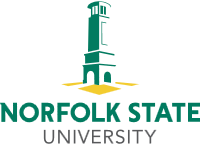 Curricular Practical Training (CPT) Process Information The student must be offered employment and receive an employment offer letter.The student must complete the CPT Request Application.  The Academic Advisor (undergraduate students) or Graduate Program Coordinator (graduate students) must complete a section of the application for approval and provide a signature.Submit the employment offer letter and completed CPT Request Application electronically to the DSO.  Then all documents will be reviewed.After the review process, the student will be provided with a new I-20 that indicates the CPT authorization.The student will review and sign the I-20 electronically, then return the I-20 to the DSO for his/her signature.You may visit the following link for more information about CPT:  https://studyinthestates.dhs.gov/sevis-help-hub/student-records/fm-student-employment/f-1-curricular-practical-training-cpt